АДМИНИСТРАЦИЯКИЗИЛЬСКОГО МУНИЦИПАЛЬНОГО РАЙОНАЧЕЛЯБИНСКОЙ ОБЛАСТИПОСТАНОВЛЕНИЕот  16.05.2018 г.  № 542             с. КизильскоеОб утверждении схемы теплоснабжения Обручёвского сельского поселения В соответствии с Федеральным законом от 27.07.2010 № 190-ФЗ «О теплоснабжении», постановлением Правительства Российской Федерации  от 22.02.2012 №154 «О требованиях к схемам теплоснабжения, порядку их разработки и утверждения»,  Федеральным законом от 06.10.2003 № 131-ФЗ «Об общих принципах организации местного самоуправления в Российской Федерации», руководствуясь  Уставом Кизильского муниципального района,ПОСТАНОВЛЯЮ:Утвердить прилагаемую схему теплоснабжения Обручёвского сельского поселения на период до 2033 года.Определить единой теплоснабжающей организацией в Обручёвском сельском поселении   Кизильский участок Магнитогорских электрических и тепловых сетей ОАО «Челябоблкоммунэнерго».  Председателю комитета по делам молодёжи администрации Кизильского муниципального района Гаврилову А.А. опубликовать настоящее Постановление в информационно-коммуникационной сети «Интернет» на официальном сайте администрации Кизильского муниципального района.4. Контроль за исполнением данного Постановления возложить на начальника отдела архитектуры и строительства администрации Кизильского муниципального района Назарова Ф.Г.5. Настоящее Постановление вступает в силу с момента его подписания.Глава  Кизильского муниципального района                                                                     А.Б.Селезнёв    Приложение №1                                                                                      к Постановлению администрацииКизильского муниципального района                                                                                                       от 16.05.2018 г.  № 542СХЕМА ТЕПЛОСНАБЖЕНИЯОБРУЧЁВСКОГО СЕЛЬСКОГО ПОСЕЛЕНИЯI Общие положенияОснованием для разработки схемы теплоснабжения Обручёвского сельского поселения  Кизильского муниципального района является:- Федеральный закон от  года № 190 - ФЗ «О  теплоснабжении»;- Постановление  Правительства РФ от  N 154 "О требованиях к схемам теплоснабжения, порядку их разработки и утверждения"- Программа комплексного развития систем коммунальной инфраструктуры муниципального образования;- Генеральный план поселения.II.Состав схемы теплоснабжения сельского поселения на период до 2033 г.Разработанная схема теплоснабжения  сельского поселения включает  в себя:1. Цели и задачи разработки схемы теплоснабжения2. Общую характеристику сельского поселения.3. Графическую часть:3.1.1. Схемы теплоснабжения Котельной с указанием тепловых нагрузок и нанесением источников тепловой энергии с магистральными тепловыми сетями по существующему состоянию (приложения 1).3.1.2. План сельского поселения (приложение 2). 3.2. Перечень присоединённых объектов.4. Существующее положение в сфере производства, передачи и потребления тепловой энергии для целей теплоснабжения  с. Обручёвка.4.1. Информация о ресурсоснабжающей организации.4.2. Структура тепловых сетей.4.3.Параметры тепловой  сети.5. Процедуры диагностики состояния тепловых сетей.6. Предложения  реконструкции и технического перевооружения источников   тепловой энергии  и тепловых сетей.7. Перспективное  потребление тепловой мощности и тепловой энергии на цели теплоснабжения в административных границах  поселения.II. Цели и задачи  разработки схемы теплоснабженияСхема теплоснабжения поселения - разрабатывается  в целях удовлетворения спроса на тепловую энергию (мощность) и теплоноситель, обеспечения надежного теплоснабжения наиболее экономичным способом при минимальном воздействии на окружающую среду, а также экономического стимулирования развития систем теплоснабжения и внедрения энергосберегающих технологий.Схема теплоснабжения сельского поселения представляет документ, в котором обосновывается необходимость и экономическая целесообразность проектирования и строительства новых, расширения и реконструкции существующих источников тепловой энергии и тепловых сетей, средств их эксплуатации и управления с целью обеспечения энергетической безопасности, развития экономики поселения и надежности теплоснабжения потребителей.Основными задачами при разработке схемы теплоснабжения  сельского поселения на период до 2033 г. являются:Обследование системы теплоснабжения  и анализ существующей ситуации в теплоснабжении сельского поселения.Выявление дефицита тепловой мощности и формирование вариантов развития системы теплоснабжения для ликвидации данного дефицита.Выбор оптимального варианта развития теплоснабжения и основные рекомендации по развитию системы теплоснабжения сельского поселения  до 2033 года.Теплоснабжающая организация определяется схемой теплоснабжения. Мероприятия по развитию системы теплоснабжения, предусмотренные настоящей схемой, включаются в инвестиционную программу теплоснабжающей организации и, как следствие, могут быть включены в соответствующий тариф организации коммунального комплексаIII. Общая характеристика сельского поселенияОбручёвское сельское поселение расположено на юго-западе Челябинской области в границах Кизильского муниципального района. Площадь сельского поселения 27130,1 га, численность населения 1406 человек, в состав сельского поселения входит три населённых пункта -  с. Обручёвка, п. Михайловка, п. Симбирка. Климат резко-континентальный. Зима суровая с частыми метелями, а лето сухое и жаркое. Зимой морозы достигают минус 42°С, а летом жара плюс 38°С. Среднемесячная температура воздуха самого холодного месяца (январь) минус 17,5°С, среднемесячная температура воздуха самого жаркого месяца (июль) плюс 18,6°С. Производительность централизованного источника теплоснабжения модульной газовой котельной  – 0,344 Гкал/ч, (котлы Ишма-100 – 4 шт). Суммарное годовое потребление котельной – 400 Гкал/год. Теплоносителем служит теплофикационная вода. Фактический температурный график теплофикационной воды 90 - 75°С. Общая протяженность тепловых сетей от котельной – 80 м.  IV. Теплоснабжающая организацияТеплоснабжение школы на территории Обручёвского сельского поселения осуществляется по смешанной схеме.Для горячего водоснабжения указанных потребителей используются проточные газовые водонагреватели, двухконтурные отопительные котлы и электрические водонагреватели.Основным поставщиком тепловой энергии в поселении является Кизильский участок Магнитогорских электрических и тепловых сетей ОАО «Челябоблкоммунэнерго».V. Потребитель тепловой энергииПотребителем тепловой энергии является Муниципальное образовательное учреждение «Обручёвская школа», расположенная по адресу: Челябинская область, Кизильский район, с. Обручёвка, ул. Школьная, 12.VI.  Графическая часть  схемы теплоснабжения ( приложение 1)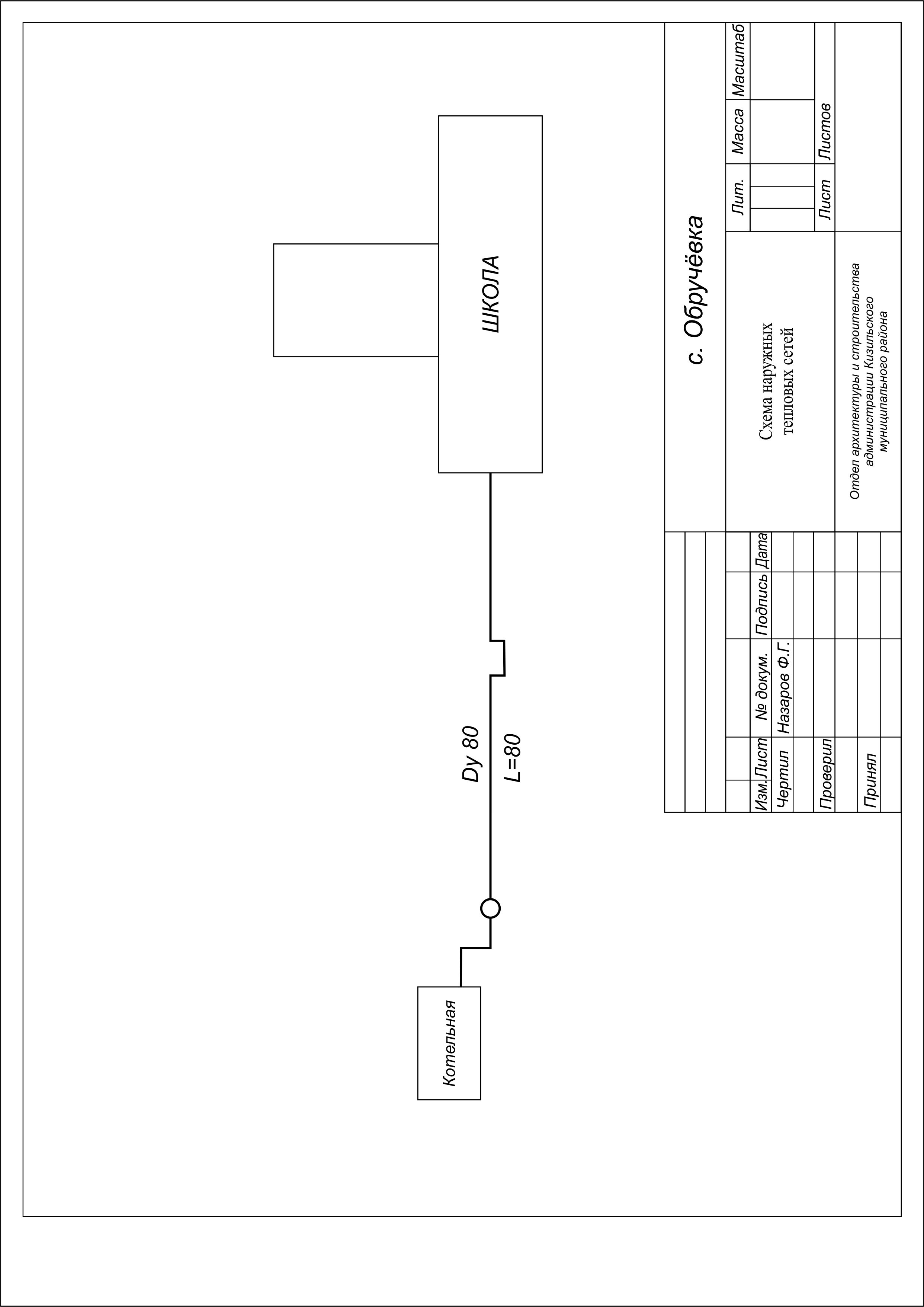 II. Потребителем тепловой энергии ООО ГК «Уральская энергия» является Муниципальное дошкольное образовательное учреждение «Обручевский детский сад», расположенная по адресу: Челябинская область, Кизильский район, с.Обручевка, ул. Юбилейная, д.4. Производительность централизованного источника теплоснабжения модульной газовой котельной  – 0,288 Гкал/ч, (котлы MicroNew 150 – 2 шт). Теплоносителем служит теплофикационная вода. Фактический температурный график теплофикационной воды 90 - 75°С. Общая протяженность тепловых сетей от котельной – 108 м. VII. Процедуры диагностики состояния тепловых сетей:Метод акустической эмиссии. Метод, проверенный в мировой практике и позволяющий точно определять местоположение дефектов стального трубопровода, находящегося под изменяемым давлением, но по условиям применения на действующих ТС имеет ограниченную область использования.Метод магнитной памяти металла. Метод хорош для выявления участков с повышенным напряжением металла при непосредственном контакте с трубопроводом ТС. Используется там, где можно прокатывать каретку по голому металлу трубы, этим обусловлена и ограниченность его применения.Метод наземного тепловизионного обследования с помощью тепловизора. При доступной поверхности трассы, желательно с однородным покрытием, наличием точной исполнительной документации, с применением специального программного обеспечения, может очень хорошо показывать состояние обследуемого участка. По вышеназванным условиям применение возможно только на 10% старых прокладок. В некоторых случаях метод эффективен для поиска утечек.Тепловая аэросъемка в ИК-диапазоне. Метод очень эффективен для планирования ремонтов и выявления участков с повышенными тепловыми потерями. Съемку необходимо проводить весной (март-апрель) и осенью (октябрь-ноябрь), когда система отопления работает, но снега на земле нет. Метод акустической диагностики. Используются корреляторы усовершенствованной конструкции. Метод новый и пробные применения на тепловых сетях не дали однозначных результатов. Но метод имеет перспективу как информационная составляющая в комплексе методов мониторинга состояния действующих теплопроводов, он хорошо вписывается в процесс эксплуатации и конструктивные особенности прокладок ТС.Опрессовка на прочность повышенным давлением. Метод применялся и был разработан с целью выявления ослабленных мест трубопровода в ремонтный период и исключения появления повреждений в отопительный период. Он имел долгий период освоения и внедрения, но в настоящее время в среднем стабильно показывает эффективность 93-94%. То есть 94% повреждений выявляется в ремонтный период и только 6% уходит на период отопления. С применением комплексной оперативной системы сбора и анализа данных о состоянии теплопроводов, опрессовку стало возможным рассматривать, как метод диагностики и планирования ремонтов, перекладок ТС. Соотношения разрывов трубопроводов ТС в ремонтный и эксплуатационный периоды представлены в таблице.Метод магнитной томографии металла теплопроводов с поверхности земли. Метод имеет мало статистики и пока трудно сказать о его эффективности в условиях города.В действующих условиях и с учетом финансового положения Кизильский участок МЭТС проводит работы по поддержанию надежности тепловых сетей на основании метода - опрессовка повышенным давлением.VIII. Предложения  реконструкции и технического перевооружения источников   тепловой энергии  и тепловых сетейСредний износ трубопроводов теплосетей в поселении составляет 15 %. Для решения данной задачи необходима модернизация тепловых сетей – замена стальных труб теплотрасс на трубы в пенополиуретановой изоляции (далее – ППУ изоляция). Всего в  Обручёвском сельском поселении протяженность тепловых сетей в двухтрубном исчислении составляет  80 метров. Изношенность стальных труб является причиной недопоставки тепла потребителям. Средний износ котлоагрегатов составляет 50%. Изношенность стальных котлов является причиной снижения КПД котлоагрегатов. Существующая застройка объекта образования  будет  снабжаться  по прежней схеме централизовано от котельной.Существующая схема тепловых сетей и систем теплоснабжения, является оптимальной для поселения ввиду не протяженности магистрали, доступность к ревизии и ремонту.Мероприятия инвестиционной программы в 2018-2033 г.г.   по схемам теплоснабжения по Обручёвскому сельскому поселению Принятие Инвестиционной программы позволит решить указанные проблемы, обеспечить потребителей качественными услугами теплоснабжения, разработать схему постепенной замены стальных труб и стальных котлов, осуществить замену ветхих теплотрасс на трубы в пенополиуретановой изоляции.IX.  Перспективное  потребление тепловой мощности и тепловой энергии на цели теплоснабжения в административных границах  поселенияДля строительства новой тепловой сети до МОУ «Обручёвской школы» необходимо: - проложить теплопроводы два диаметра 80 мм длиной 80м, - замена котлаагрегата.Теплоснабжение МОУ «Обручёвской школы» предлагается осуществить от котельной. X. План Обручёвского сельского поселения (Приложение №2)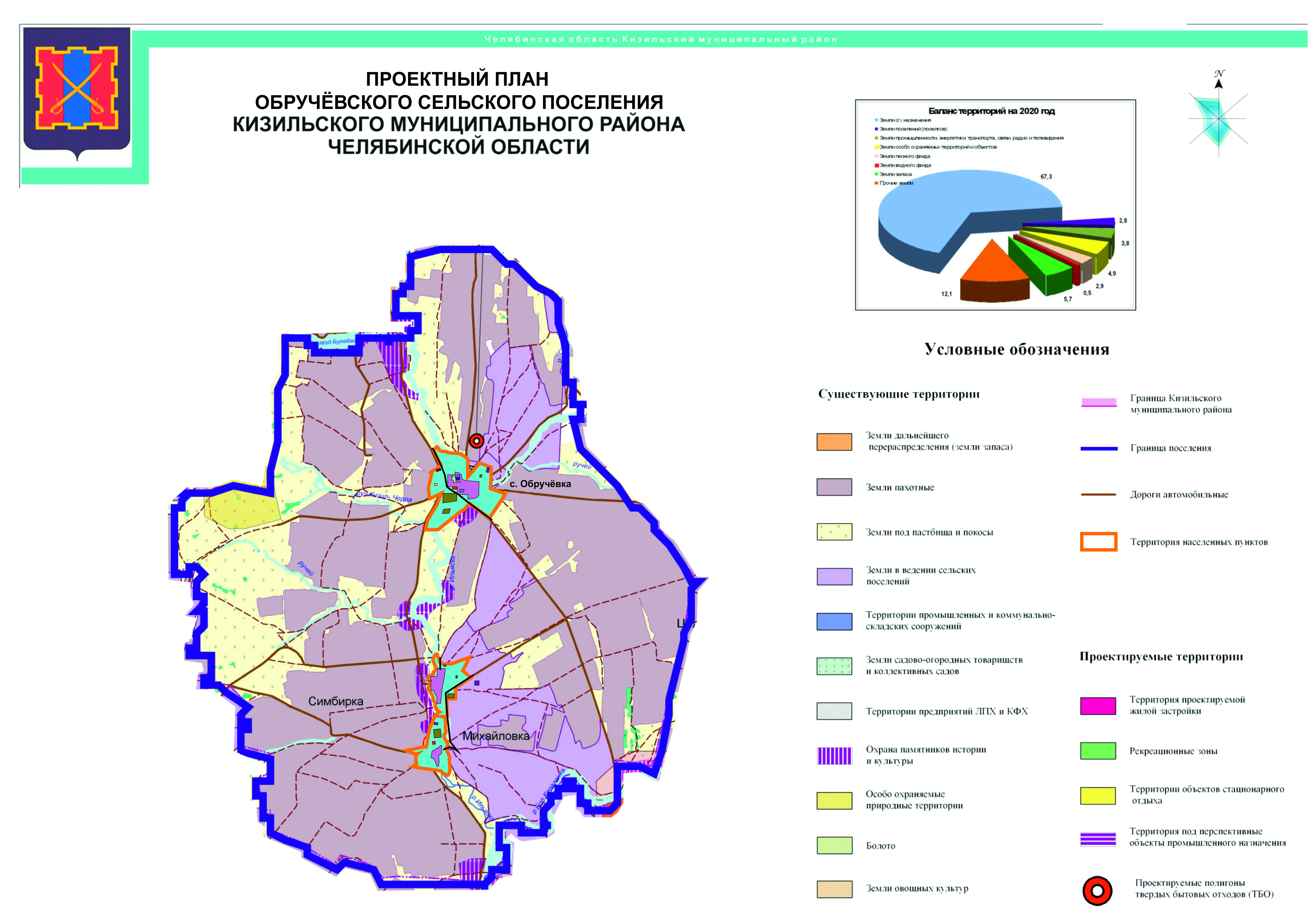 №п/п         МероприятияПолучаемый эффект    1Перекладка тепловых сетей на новые в ППУ изоляции от котельной Оптимизация использования тепловой энергии выработанной котельными, использование современных изоляционных технологий трубопроводов тепловыхсетей    2     Замена котла ИШМА-100 Оптимизация использования получаемой тепловой энергии  от сжигания топлива, использования более эффективного котельного оборудования.3Замена сетевого насоса Оптимизация использования более эффективного котельного оборудования.